Annual General Meeting - RAGE Meeting MinutesNovember 28, 2016Attendance:  Jeff Z, Denielle B, Crystal Z, Dan K, Larry L, Erin H, Connie S, Mark Monaghan, Jason Wilkins, Kim Miller, Laura Oster1.0 Call to order – Dan K. called the meeting to order at 7:02 pmMinutes of  2015 Annual General  meeting reviewed Approval of minutes from 2015 by Larry Lowe. Seconded by Deni B. President’s Report – Dan Kusk 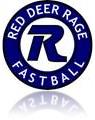 2016 Red Deer Rage AGM – President’s ReportAnother very successful season – both on and off the diamondA big thank you to all players, coaches, managers, parents and volunteersA Huge thank you to Jeff Z., Erin H. and Lee B. – three hard working dedicated, selfless volunteers that make the Rage executive an honor to be a part of – THANK YOU!!A big thank you to all Rage Board members – your dedication truly makes this association special, and the envy of many in the province!2016 saw another record for registration numbers for girls softball in Red Deer2016 saw another successful Winter Workout program – with many age groups filled to capacity.  We also had a very successful evaluation season – both spring and fall – with record evaluation numbers at U10 and Grass RootsWe had arguably one of our most successful Family Fun Night this season with excellent attendance from all age groups.  The association Pub Night was a huge hit again, as was our annual grass roots tournament.Red Deer Rage hosted 2 GPLS tournaments this past season (A&B) and our teams had successful seasons at all levels – once again Red Deer fielded teams at every level in both divisions (A&B) – more than any other partner associationRed Deer Rage is highly respected by Softball Alberta – and this year our very own Denielle Bostock (Registrar) was recognized with a provincial service award for her outstanding work!  Well done Deni!This season we fielded teams at every provincial level from Grass roots to U18 – (Jeff Z. will report the “on-field” success)2016 saw the development and launch of our on-line coaches evaluation process – we are looking forward to the results and it’s continued successWe are currently working with the City of Red Deer on the Oriole Park Development project – this will take our association facilities to the next level – which will give us 4 high level diamonds (including Great Chief Park) to host future Western and National events.Vice President’s Report – Jeff Zinken2016 Red Deer Rage AGM- Vice Presidents ReportWelcome to the RAGE FASTBALL Annual General Meeting for 2016Appreciate your attendance and participation I really want to thank all the volunteers who worked very hard again to provide our kids with another great season of Fastball …..Coaches, Assistant coaches, Managers and all who volunteer their time.  Thank you to the athletes who came to play and learn, they are the reason we are here. Thank you to the individuals who held positions in our association in the 2015/2016 season again. A lot of hard work goes on behind the scenes and it is much appreciated. Highlighting some of the activities, initiatives and successes for 2016 …. Again we hosted our Indoor training at Collicutt (under one roof this year), indoor workouts, evaluations, and the third year of fall evaluations were just completed in September.Held a session at the annual Red Deer “Go Girls” event for grade 5 girls that was highly successful.Hosted our annual “Bring a buddy” event at the Collicutt so girls could try the sport out.Our girls had a great year of achievements: U18B –Won provincial Gold then went on to Westerns in WinnipegU16D- Provincial SilverU16A – Provincial Silver and then on to Nationals in Montreal, QuebecU14A- Provincial Silver went to Westerns in Surrey BC & they also attended the Jamboree in WinnipegU12C- Second Year in a row won the Serenity Landry Fair Play Award and placed Silver in same Edmonton tourneyU10B- Provincial BronzeOur Grassroots teams hosted a successful tourney in Red Deer and two teams attended a Jamboree style tournament in EdmontonAlso Red Deer Rage C teams along with the U10A hosted a very successful Red Deer TourneyRage Fastball is changing and evolving in exciting ways from my perspective, even in the relatively short time that I have been involved.   Tonight, in fact, we are proposing some new roles that we hope will help redistribute the workload and bridge the gaps in delivering a great fastball program to the Red Deer area.   I’d like to encourage everyone to consider how you can help out. Everyone here has skills that they can contribute to the success of RAGE FASTBALL.  We as an association need volunteers … not with the expectation of abandoning their day jobs and families, but rather to use their skills in a positive and productive way. This helps keep RAGE FASTBALL alive, and keeps your kids growing and developing in the sport of fastball. These girls build friendships, learn what it is to be part of a team, and enjoy physical activity to live a healthy lifestyle.ElectionsSecretary-  Erin name stands one more year till term endsPresident- Dan Kusk stands one more year till term ends. Vice President- Jeff Zinken- Will let name stand for 2 more years.Treasurer – Lee Booth stepping down. Jeff Z nominated Mark Monaghan.  Seconded by Larry Lowe. All in favor. Carried.Welcome Mark to the Executive of Red Deer Rage Fastball.The following were elected for the position of Board of Directors for a period of one year:Registrar – Denielle B – will let her name standRaffle Coordinator – Nicole Cowan- will let her name stand (reported through Dan K)Equipment coordinator – Larry L stepping down. Nomination for Jason Wilkins by Larry L. Seconded by Lee. B. All in favor. Carried. Welcome Jason to Red Deer Rage Board of Directors. Apparel coordinator - Crystal Z will let her name standEvaluations - Jeff K- will let his name stand (reported through Jeff Z)Website - Erin H – Erin H stepping down.  Laura Oster nominated by Erin H. Seconded by Jeff Z. All in favor. Carried. Welcome Laura O. to Red Deer Rage Fastball Board of DirectorsCommunity Liaison Coordinator – Tara V – will let her name standSponsorship Coordinator – Connie S – will let her name standDiamond Maintenance Coordinatosr - John M & Wilson S– will let names standCasino Co-ordinator –Dan K stepping down. Jen S nominated by Deni  B. Seconded by Connie S.  All in favor. Carried. Welcome Jen to Red Deer Rage Fastball Board of DirectorsTournament Rep – Charmen Boyd stepping down. No nominations at this time. Position is open to fill.Facility Coordinator – Clayton C stepping down. Larry L nominated by Lee Booth. Seconded by Dan Kusk. All in favor. Carried. Welcome Larry to your new role on the Board of DirectorsMotion to adjourn at 7:40 by Dan K, seconded by Erin H, all in favor, carried.